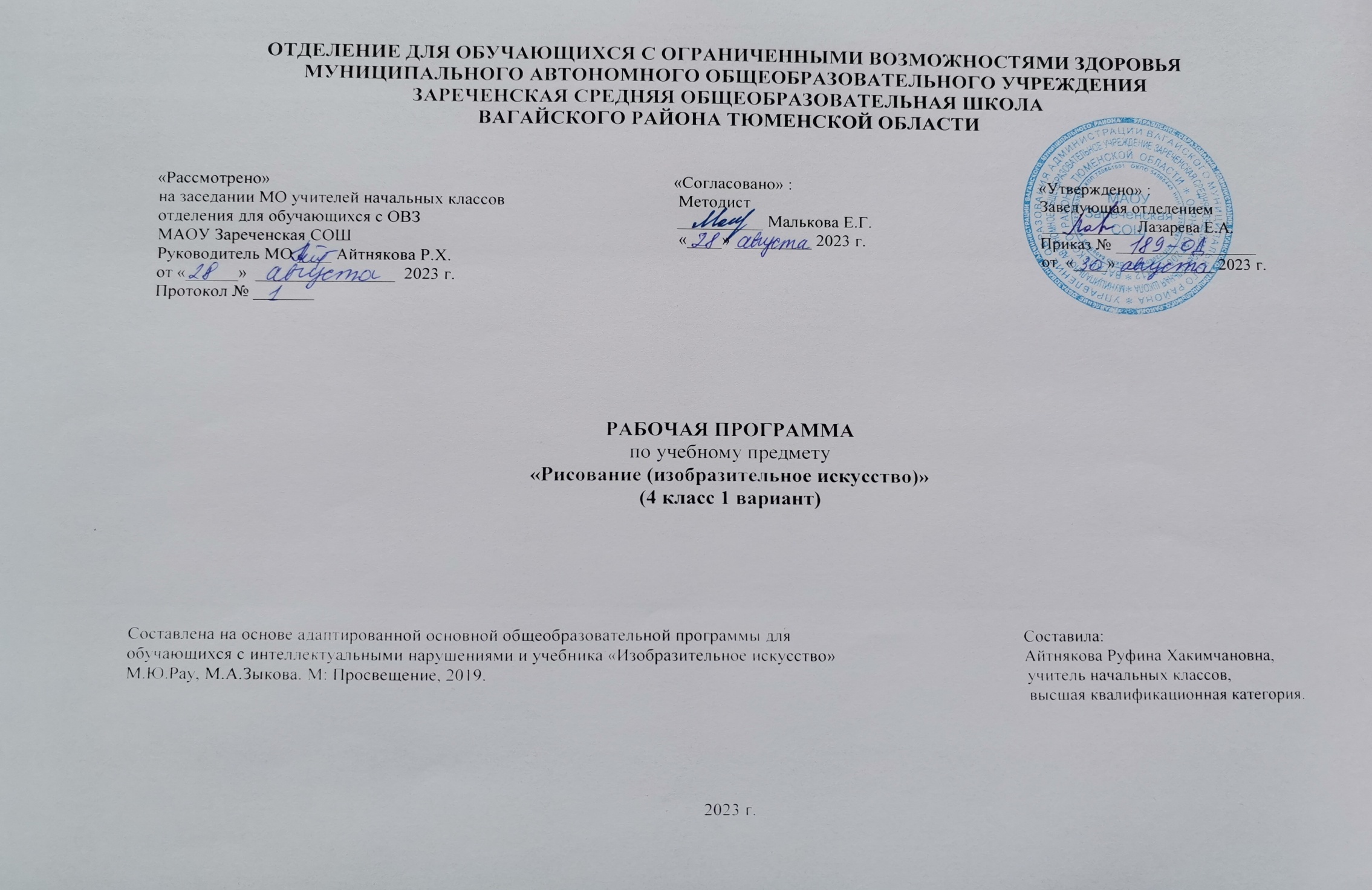                                                                                                         1.Пояснительная записка.      Адаптированная рабочая программа по учебному предмету «Рисование (изобразительное искусство)» 4 класс ФГОС образования обучающихся с интеллектуальными нарушениями разработана на основании следующих нормативно – правовых документов:1.Федеральный закон «Об образовании в Российской Федерации» от 29.12.2012 №273-ФЗ.2.Приказ Министерства образования и науки Российской Федерации от 19.12.2014 №1599 «Об утверждении федерального государственного образовательного стандарта образования обучающихся с умственной отсталостью (интеллектуальными нарушениями)».3.Учебный план отделения для обучающихся с ОВЗ МАОУ Зареченская СОШ.4.Адаптированная образовательная программа отделения для обучающихся с ОВЗ МАОУ Зареченская СОШ.    Основной целью обучения предмета заключается во всестороннем развитии личности обучающегося с умственной отсталостью (интеллектуальными нарушениями) в процессе приобщения его к художественной культуре и обучения умению видеть прекрасное в жизни и искусстве; формировании элементарных знаний об изобразительном искусстве, общих и специальных умений и навыков изобразительной деятельности (в рисовании, лепке, аппликации), развитии зрительного восприятия формы, величины, конструкции, цвета предмета, его положения в пространстве, а также адекватного отображения его в рисунке, аппликации, лепке; развитие умения пользоваться полученными практическими навыками в повседневной жизни.    Основные задачи изучения предмета:-воспитание интереса к изобразительному искусству;-раскрытие значения изобразительного искусства в жизни человека;-воспитание в детях эстетического чувства и понимания красоты окружающего мира, художественного вкуса;-формирование элементарных знаний о видах и жанрах изобразительного искусства искусствах;-расширение художественно-эстетического кругозора;-развитие эмоционального восприятия произведений искусства, умения анализировать их содержание и формулировать своего мнения о них;-формирование знаний элементарных основ реалистического рисунка;-обучение изобразительным техникам и приемам с использованием различных материалов, инструментов и приспособлений, в том числе экспериментирование и работа в нетрадиционных техниках;-обучение разным видам изобразительной деятельности (рисованию, аппликации, лепке);-обучение правилам и законам композиции, цветоведения, построения орнамента, применяемых в разных видах изобразительной деятельности;-формирование умения создавать простейшие художественные образы с натуры и по образцу, по памяти, представлению и воображению;-развитие умения выполнять тематические и декоративные композиции;-воспитание у обучающихся умения согласованно и продуктивно работать в группах, выполняя определенный этап работы для получения результата общей изобразительной деятельности ("коллективное рисование", "коллективная аппликация").     Коррекция недостатков психического и физического развития обучающихся на уроках изобразительного искусства заключается в следующем:-коррекции познавательной деятельности обучающихся путем систематического и целенаправленного воспитания и совершенствования у них правильного восприятия формы, строения, величины, цвета предметов, их положения в пространстве, умения находить в изображаемом объекте существенные признаки, устанавливать сходство и различие между предметами;-развитии аналитических способностей, умений сравнивать, обобщать; формирование умения ориентироваться в задании, планировать художественные работы, последовательно выполнять рисунок, аппликацию, лепку предмета; контролировать свои действия;-коррекции ручной моторики; улучшения зрительно-двигательной координации путем использования вариативных и многократно повторяющихся действий с применением разнообразных технических приемов рисования, лепки и выполнения аппликации.-развитии зрительной памяти, внимания, наблюдательности, образного мышления, представления и воображения.                                                                                  2.Общая характеристика учебного предмета.     «Рисование (изобразительное искусство)» как школьный учебный предмет имеет важное коррекционно - развивающее значение. Уроки рисования при правильной их постановке способствуют воспитанию положительных навыков и привычек.     Цель программы обучения: использование изобразительной деятельности в качестве важнейшего средства воздействия на формирование личности ребёнка, на интеллектуальную, эмоциональную и двигательную сферы.     Основные задачи программы обучения:-способствовать коррекции недостатков познавательной деятельности школьников путем систематического и целенаправленного воспитания и развития у них правильного восприятия формы, конструкции, величины, цвета предмете, их положения в пространстве;-находить в изображаемом рисунке существенные признаки, устанавливать сходство и различие;-содействовать развитию у учащихся аналитико-синтетической деятельности, умения сравнивать, обобщать;-ориентироваться в задании и планировать свою работу, намечать последовательность выполнения рисунка;-исправлять недостатки моторики и совершенствовать зрительно - двигательную координацию путем использования вариативных и многократно повторяющихся графических действий с применением разнообразного изобразительного материала;-дать учащимся знания элементарных основ реалистического рисунка, формировать навыки рисования с натуры, декоративного рисования;-знакомить учащихся с отдельными произведениями изобразительного, декоративно - прикладного и народного искусства, воспитывать активное эмоционально - эстетическое отношение к ним;-развивать у учащихся речь, художественный вкус, интерес и любовь к изобразительной деятельности.3.Описание места учебного предмета в учебном плане.    Учебный предмет «Рисование (изобразительное искусство)» входит в образовательную область «Искусство», программа рассчитана на 1 час в неделю, 34 учебные недели, 34 часа в год.Учебный план.                                                                 4.Личностные и предметные результаты освоения учебного предмета.  
    Личностные результаты:-осознание себя как гражданина России; формирование чувства гордости за свою Родину;-воспитание уважительного отношения к иному мнению, истории и культуре других народов;-сформированность адекватных представлений о собственных возможностях, о насущно необходимом жизнеобеспечении;-овладение начальными навыками адаптации в динамично изменяющемся и развивающемся мире;-овладение социально-бытовыми навыками, используемыми в повседневной жизни;-владение навыками коммуникации и принятыми нормами социального взаимодействия, в том числе владение вербальными и невербальными коммуникативными компетенциями, использование доступных информационных технологий для коммуникации;-способность к осмыслению социального окружения, своего места в нем, принятие соответствующих возрасту ценностей и социальных ролей;-принятие и освоение социальной роли обучающегося, проявление социально значимых мотивов учебной деятельности;-сформированность навыков сотрудничества с взрослыми и сверстниками в разных социальных ситуациях;-способность к осмыслению картины мира, ее временно-пространственной организации; формирование целостного, социально ориентированного взгляда на мир в его органичном единстве природной и социальной частей;-воспитание эстетических потребностей, ценностей и чувств;-развитие этических чувств, проявление доброжелательности, эмоционально-нравственной отзывчивости и взаимопомощи, проявление сопереживания к чувствам других людей;-сформированность установки на безопасный, здоровый образ жизни, наличие мотивации к творческому труду, работе на результат, бережному отношению к материальным и духовным ценностям;-проявление готовности к самостоятельной жизни.     Предметные результаты:     Минимальный уровень:-знание названий художественных материалов, инструментов и приспособлений, их свойств, назначения, правил хранения, обращения и санитарно-гигиенических требований при работе с ними;-знание элементарных правил композиции, цветоведения, передачи формы предмета;-знание некоторых выразительных средств изобразительного искусства: "изобразительная поверхность", "точка", "линия", "штриховка", "пятно", "цвет";-пользование материалами для рисования, аппликации, лепки;-знание названий предметов, подлежащих рисованию, лепке и аппликации;-знание названий некоторых народных и национальных промыслов, изготавливающих игрушки: "Дымково", "Гжель", "Городец", "Каргополь";-организация рабочего места в зависимости от характера выполняемой работы;-следование при выполнении работы инструкциям педагогического работника; рациональная организация своей изобразительной деятельности; планирование работы; осуществление текущего и заключительного контроля выполняемых практических действий и корректировка хода практической работы;-владение некоторыми приемами лепки (раскатывание, сплющивание, отщипывание) и аппликации (вырезание и наклеивание);-рисование по образцу, с натуры, по памяти, представлению, воображению предметов несложной формы и конструкции, передача в рисунке содержания несложных произведений в соответствии с темой;-применение приемов работы карандашом, гуашью, акварельными красками с целью передачи фактуры предмета;-ориентировка в пространстве листа, размещение изображения одного или группы предметов в соответствии с параметрами изобразительной поверхности;-адекватная передача цвета изображаемого объекта, определение насыщенности цвета, получение смешанных цветов и некоторых оттенков цвета;-узнавание и различение в книжных иллюстрациях и репродукциях изображенных предметов и действий.     Достаточный уровень:-знание названий жанров изобразительного искусства (портрет, натюрморт, пейзаж);-знание названий некоторых народных и национальных промыслов (например, "Дымково", "Гжель", "Городец", "Каргополь");-знание основных особенностей некоторых материалов, используемых в рисовании, лепке и аппликации;-знание выразительных средств изобразительного искусства: "изобразительная поверхность", "точка", "линия", "штриховка", "пятно", "цвет";-знание правил цветоведения, светотени, перспективы; построения орнамента, стилизации формы предмета;-знание видов аппликации (предметная, сюжетная, декоративная);-знание способов лепки (конструктивный, пластический, комбинированный);-нахождение необходимой для выполнения работы информации в материалах учебника, рабочей тетради;-следование при выполнении работы инструкциям педагогического работника или инструкциям, представленным в других информационных источниках;-оценка результатов собственной изобразительной деятельности и обучающихся (красиво, некрасиво, аккуратно, похоже на образец);-использование разнообразных технологических способов выполнения аппликации;-применение разных способов лепки;-рисование с натуры и по памяти после предварительных наблюдений, передача всех признаков и свойств изображаемого объекта, рисование по воображению;-различение и передача в рисунке эмоционального состояния и своего отношения к природе, человеку, семье и обществу.5.Содержание учебного предмета.      Содержание программы отражено в разделах: «Обучение композиционной деятельности», «Развитие умений воспринимать и изображать форму предметов, пропорции, конструкцию»; «Развитие восприятия цвета предметов и формирование умения передавать его в живописи»; «Обучение восприятию произведений искусства» и распределено последовательно с постепенным усложнением.      Программой предусмотрены следующие виды работы:-рисование с натуры и по образцу (готовому изображению); рисование по памяти, представлению и воображению; рисование на свободную и заданную тему; декоративное рисование;-лепка объемного и плоскостного изображения (барельеф на картоне) с натуры или по образцу, по памяти, воображению; лепка на тему; лепка декоративной композиции;-выполнение плоскостной и полуобъемной аппликаций (без фиксации деталей на изобразительной поверхности («подвижная аппликация») и с фиксацией деталей на изобразительной плоскости с помощью пластилина и клея) с натуры, по образцу, представлению, воображению; выполнение предметной, сюжетной и декоративной аппликации;-проведение беседы о содержании рассматриваемых репродукций с картины художников, книжной иллюстрации, картинки, произведения народного и декоративно-прикладного искусства.     Подбираемый материал для демонстрации доступен пониманию обучающихся по содержанию и отвечает их интересам.     В программе предложен речевой материал в виде отдельных слов, словосочетаний и фраз, который закрепляется в практической деятельности и в беседах по изобразительному искусству.6.Календарно – тематическое планирование.7.Описание материально – технического обеспечения образовательной деятельности.1.Учебник «Изобразительное искусство» 4 класс. 2-е издание. Учебник для общеобразовательных организаций, реализующих АООП.   М.Ю. Рау, М.А. Зыкова. М: Просвещение, 2019 г.2.Кузин В.С., Кубышкина Э.И., Шпикалова Т.Я. Изобразительное искусство в 1-4 классах. М.: Просвещение, 2018г.3.Наглядные пособия по темам: «Времена года», «Овощи», «Фрукты», «Игрушки», «Посуда» и другие.4.Компьютер, проектор.5.Муляжи овощей, фруктов.6.Наборы красок, кистей, гуашь.7.Наборы цветных карандашей, простых карандашей, фломастеров.8.Пластилин, подложки, стеки.9.Шаблоны геометрических фигур, листьев, грибов, фруктов, овощей и т.д.10.Альбомы.11.Коррекционные карточки.12.Салфетки, ватные диски.13.Палитра.ПредметКол-во часов в неделю1ч2ч3ч4чгодРисование (изобразительное искусство)18810834№п/пТема урокаКоличество часовДатаДата№п/пТема урокаКоличество часовпланфакт1.Инструктаж по Т/Б. Аппликация «Дети собирают грибы в лесу".1ч.2.Что изображают художники? Как они изображают? Изображай с натуры и по памяти.1ч.3.Рисуй похоже, как видишь (с натуры).1ч.4.Цвет листьев зеленый – светлый и темный.1ч.5.Веточка с листьями, освещенная солнечными лучами.1ч.6.Веточка с листьями в тени.1ч.7.Картина «Пейзаж». Как рисуют природу (пейзаж).1ч.8.Нарисуй картину – пейзаж.1ч.9.Картина «Натюрморт».1ч.10.Нарисуй то, что стоит на столе (по выбору). Как рисовать натюрморт.1ч.11.Портрет человека.1ч.12.Как художник (скульптор) работает над портретом человека.1ч.13.Как изображать портрет человека (рисовать, лепить).1ч.14.Лепка и рисование портрета.1ч.15.Автопортрет. Изучай себя. Нарисуй свой автопортрет.1ч.16.Новогодняя елка. Рисование праздничной открытки.1ч.17.Художники о тех, кто защищает Родину. Рисование шлема, щита или богатыря.1ч.18.Как рисовать доброго героя сказки.1ч.19.Как рисовать злого героя сказки.1ч.20.Необыкновенные деревья в сказках.1ч.21.Фигура человека в движении.1ч.22.Фигура человека в движении.1ч.23.Как изображают море.1ч.24.Как изображают животных.1ч.25.Удивительные животные жарких стран. Лепка и рисование жирафа.1ч.26.Рисование животных (по выбору).1ч.27.Рассматривай, лепи, рисуй насекомых.1ч.28.Лепка и рисование насекомых.1ч.29.Фарфоровые изделия с росписью. Гжель.1ч.30.Части узора гжельской росписи.1ч.31.Украшение посуды гжельской росписью.1ч.32.Улица города. Люди на улице города.1ч.33.Краски лета. Венок из цветов и колосьев.1ч.34.Рисование на свободную тему.1ч.